Wrongsemble, in association with the Albany and ARC Stockton, presents:The Snow Queen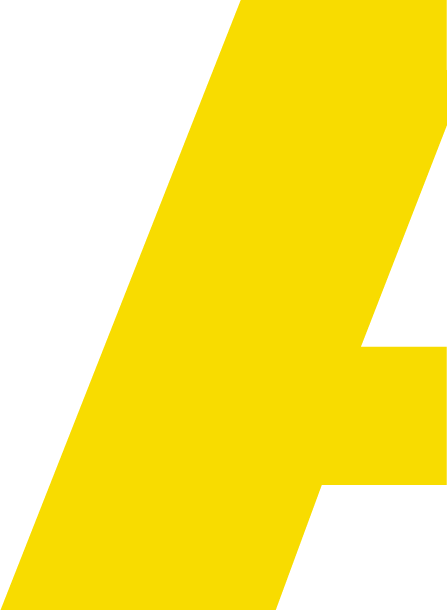 BOOKING FORMSigned:   ___________________________		Date:   ___________________________Please return this form via email to: reception@thealbany.org.ukContact NameSchool/NurseryAddressPhone NumberEmail Addressfor invoicePerformanceplease tickTuesday 7 December          10.30am  or 1pm Wednesday 8 December     10.30am  or 1pm Thursday 9 December         10.30am  or 1pm Tuesday 14 December         10.30am  or 1pm Wednesday 15 December    10.30am  or 1pm Thursday 16 December        10.30am  or 1pm Number of tickets requiredChildren:                        Adults: Does anyone in your group have any access requirements?LunchroomRequired?Do you require a lunchroom for your class? (subject to availability)                               Yes                        No Please note: Lunchroom seating is on the floor. A deposit may be required for the room key and will be returned once the key has been dropped back to reception.